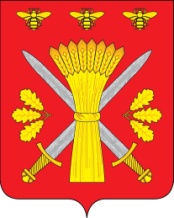                            РОССИЙСКАЯ ФЕДЕРАЦИЯ                                 ОРЛОВСКАЯ ОБЛАСТЬТРОСНЯНСКИЙ РАЙОННЫЙ СОВЕТ НАРОДНЫХ ДЕПУТАТОВПОСТАНОВЛЕНИЕ30 октября 2017 г.                                                                           № 83        с.Тросна                                                            Принято на двенадцатом заседании                                                            районного Совета народных                                                                      депутатов пятого созыва  О решении «Об утверждении Положения «О муниципальной службе в Троснянском районе»Рассмотрев предложенный проект решения, Троснянский районный Совет народных депутатов постановил:     1.Принять решение   «Об утверждении Положения «О муниципальной службе в Троснянском районе».2. Направить принятое решение Главе Троснянского района для подписания и обнародования на официальном сайте администрации Троснянского района.           3. Контроль за исполнение решения возложить на комитет по экономике, бюджету и налогам.Председатель районного Совета                                          народных депутатов                                                            В.И.Миронов                                              